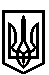 ТРОСТЯНЕЦЬКА СІЛЬСЬКА РАДАСТРИЙСЬКОГО РАЙОНУ ЛЬВІВСЬКОЇ ОБЛАСТІХІІІ сесія VІІІ скликанняР І Ш Е Н Н Я            2021 року                                с. Тростянець			                          ПРОЄКТПро затвердження технічної документації  щодо встановлення меж земельної ділянки в натурі(на місцевості) для будівництва і обслуговування житлового будинку, господарських будівель і спорудта передачу її у власність Кретковській М.Г. в с. Тростянець              Розглянувши заяву Кретковської М.Г. про затвердження технічної документації із землеустрою щодо встановлення меж земельної ділянки для будівництва і обслуговування житлового будинку, господарських будівель і споруд в селі Тростянець та передачу її у власність, враховуючи висновок постійної комісії сільської ради з питань земельних відносин, будівництва, архітектури, просторового планування, природних ресурсів та екології, відповідно до статей 12, 81, 118, 121, 122, 186  Земельного Кодексу України,  пункту 34 частини першої статті 26 Закону України «Про місцеве самоврядування в Україні»,  сільська радав и р і ш и л а:             1. Затвердити технічну документацію щодо встановлення меж в натурі (на місцевості) Кретковській Марії Григорівні земельної ділянки ІКН 4623081200:05:004:0184 для будівництва і обслуговування житлового будинку, господарських будівель і споруд                                                        площею 0,2480 га в селі Тростянець, вул. Франка Івана, 22.            2. Передати безоплатно у приватну власність Кретковській Марії Григорівні земельну ділянку ІКН 4623081200:05:004:0184 для будівництва і обслуговування житлового будинку, господарських будівель і споруд площею 0,2480 га в селі Тростянець, вул. Франка Івана, 22.            3. Контроль за виконанням рішення покласти на постійну комісію з питань земельних відносин, будівництва, архітектури, просторового планування, природних ресурсів та екології  (голова комісії І. Соснило).Сільський голова                                                          		                  Михайло ЦИХУЛЯК